Издание Великосельской средней школы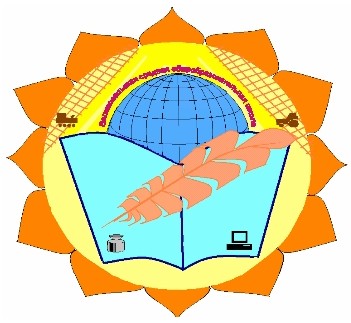 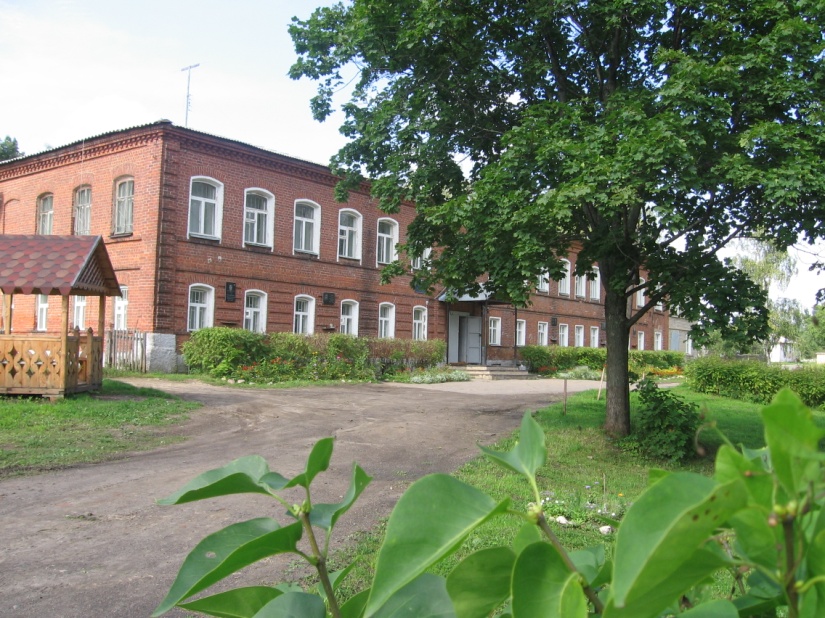 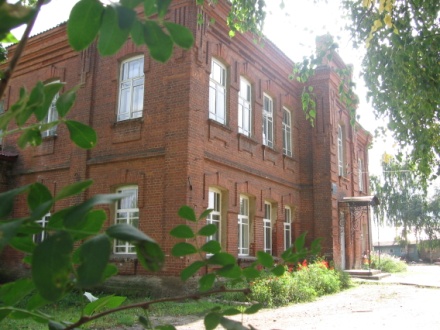 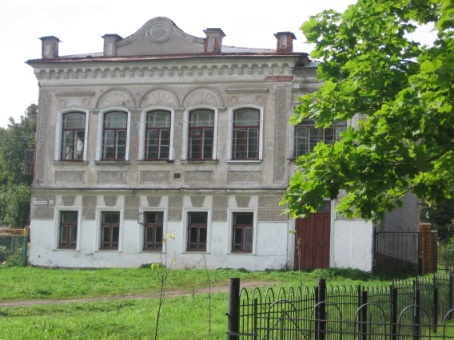 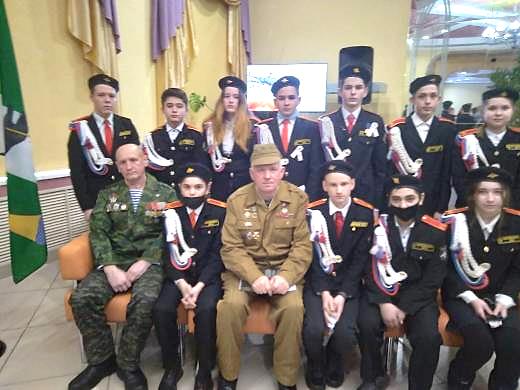 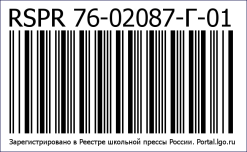 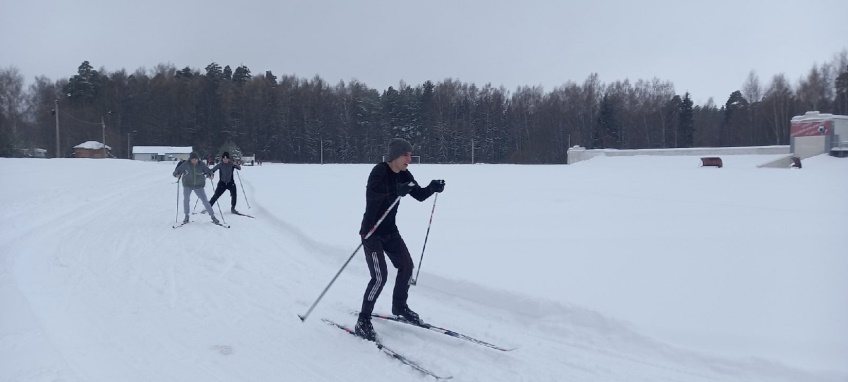 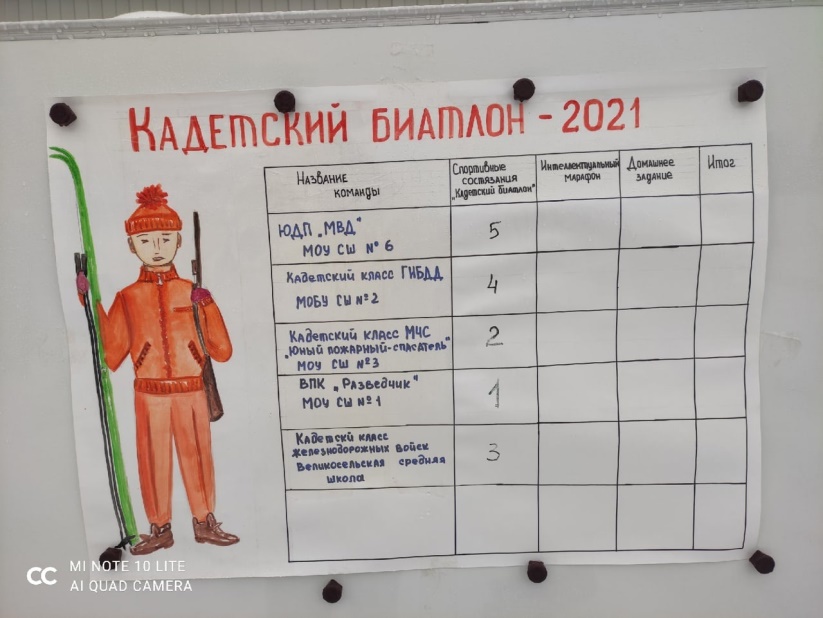 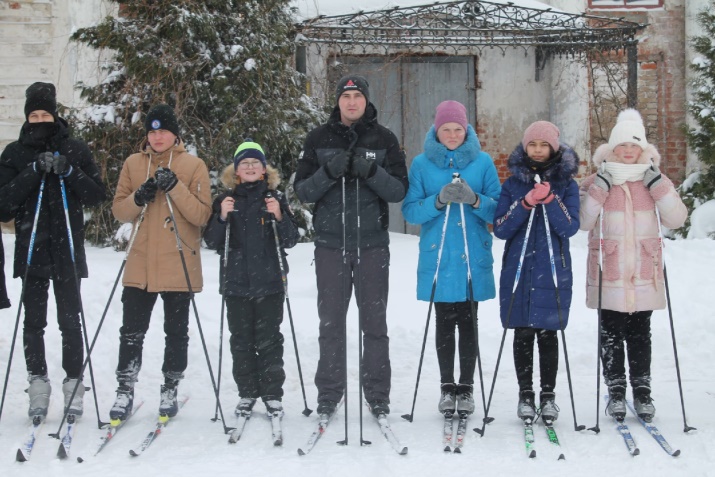 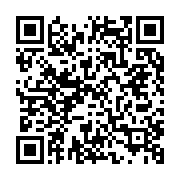 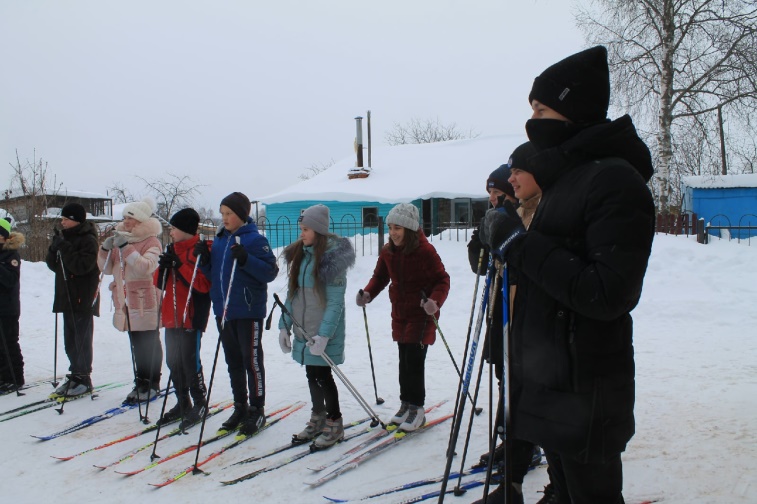 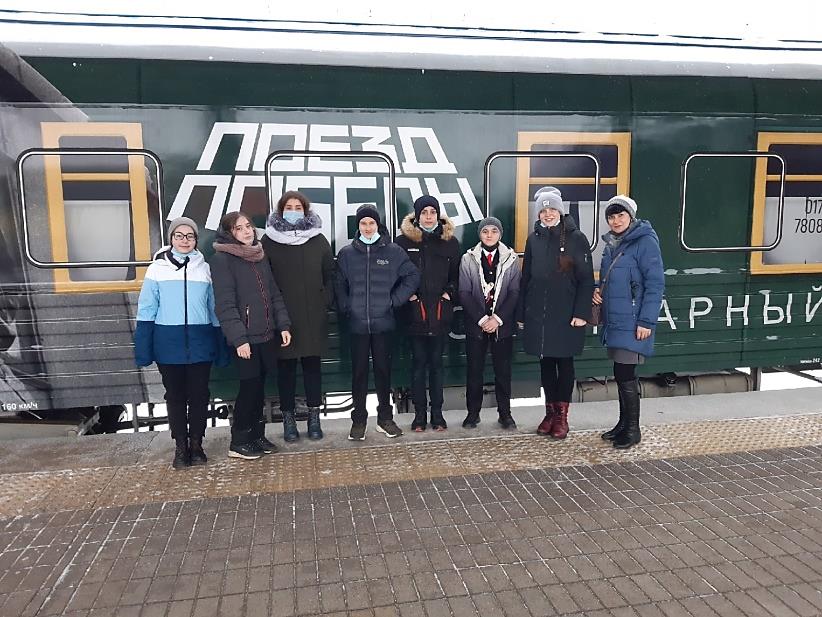 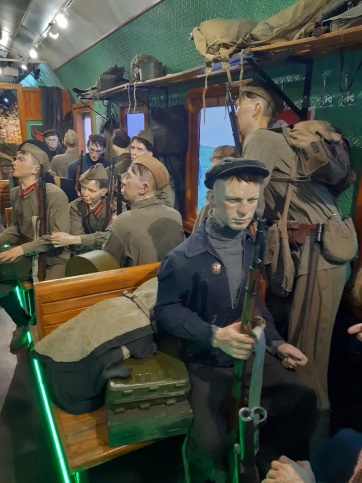 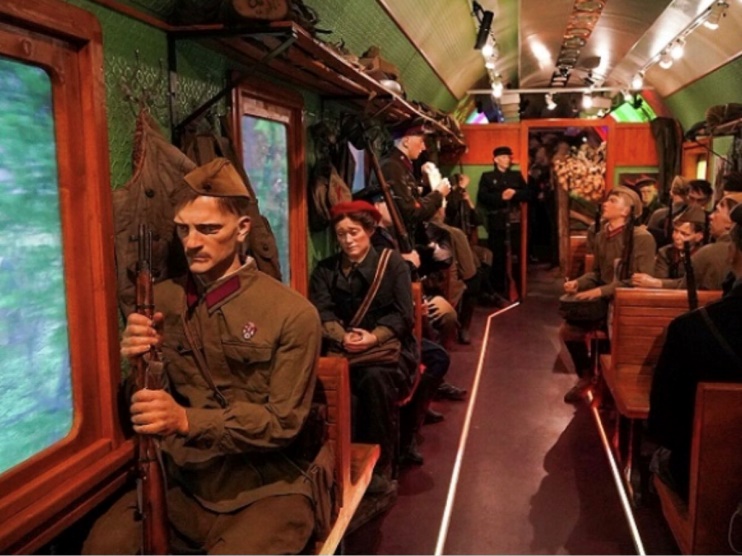 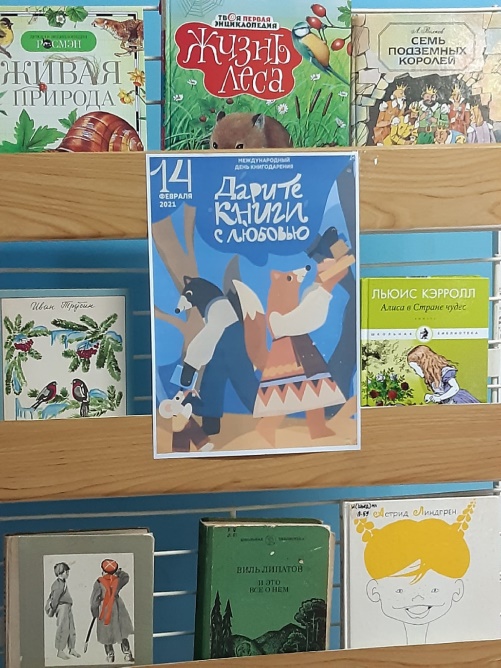 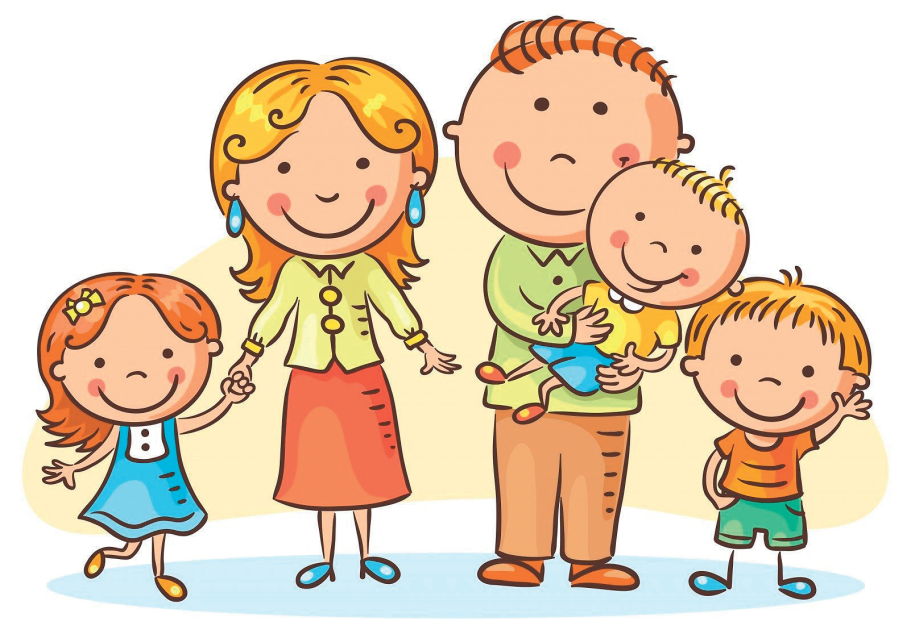 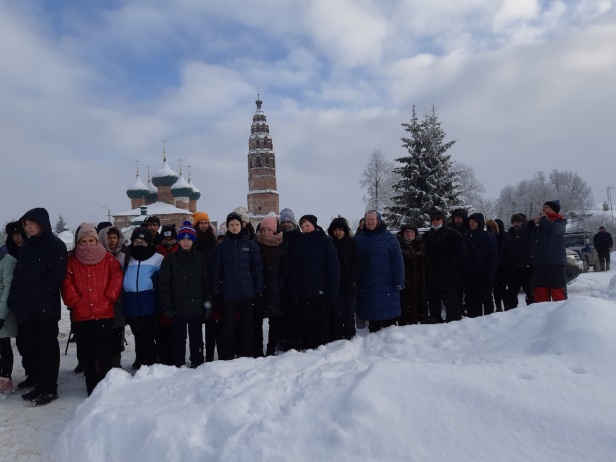 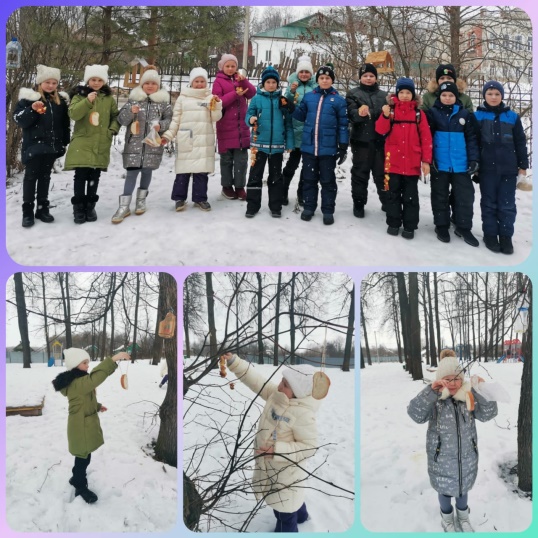 